Publicado en Barcelona el 26/01/2023 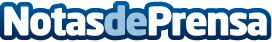 Schneider Electric, entre las 100 empresas más sostenibles del mundo por 12º año consecutivoCorporate Knights coloca a Schneider Electric en el puesto nº1 en su grupo y nº 7 en todo el mundo en 2023. El reconocimiento se suma a las mejores calificaciones ESG ya anunciadas en diciembreDatos de contacto:Noelia Iglesias935228610Nota de prensa publicada en: https://www.notasdeprensa.es/schneider-electric-entre-las-100-empresas-mas Categorias: Internacional Recursos humanos Sostenibilidad Otras Industrias http://www.notasdeprensa.es